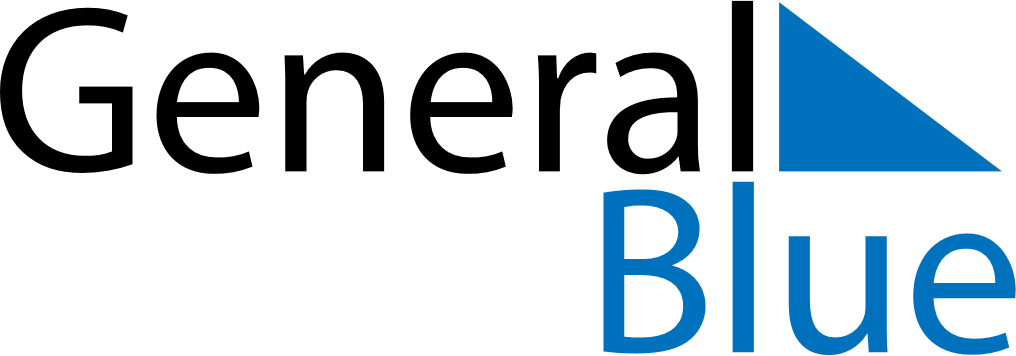 February 2024February 2024February 2024February 2024February 2024February 2024Altamira, Para, BrazilAltamira, Para, BrazilAltamira, Para, BrazilAltamira, Para, BrazilAltamira, Para, BrazilAltamira, Para, BrazilSunday Monday Tuesday Wednesday Thursday Friday Saturday 1 2 3 Sunrise: 6:34 AM Sunset: 6:49 PM Daylight: 12 hours and 14 minutes. Sunrise: 6:34 AM Sunset: 6:49 PM Daylight: 12 hours and 14 minutes. Sunrise: 6:35 AM Sunset: 6:49 PM Daylight: 12 hours and 14 minutes. 4 5 6 7 8 9 10 Sunrise: 6:35 AM Sunset: 6:49 PM Daylight: 12 hours and 14 minutes. Sunrise: 6:35 AM Sunset: 6:49 PM Daylight: 12 hours and 14 minutes. Sunrise: 6:35 AM Sunset: 6:49 PM Daylight: 12 hours and 14 minutes. Sunrise: 6:35 AM Sunset: 6:49 PM Daylight: 12 hours and 14 minutes. Sunrise: 6:36 AM Sunset: 6:49 PM Daylight: 12 hours and 13 minutes. Sunrise: 6:36 AM Sunset: 6:49 PM Daylight: 12 hours and 13 minutes. Sunrise: 6:36 AM Sunset: 6:49 PM Daylight: 12 hours and 13 minutes. 11 12 13 14 15 16 17 Sunrise: 6:36 AM Sunset: 6:49 PM Daylight: 12 hours and 13 minutes. Sunrise: 6:36 AM Sunset: 6:49 PM Daylight: 12 hours and 13 minutes. Sunrise: 6:36 AM Sunset: 6:49 PM Daylight: 12 hours and 13 minutes. Sunrise: 6:36 AM Sunset: 6:49 PM Daylight: 12 hours and 12 minutes. Sunrise: 6:36 AM Sunset: 6:49 PM Daylight: 12 hours and 12 minutes. Sunrise: 6:36 AM Sunset: 6:49 PM Daylight: 12 hours and 12 minutes. Sunrise: 6:36 AM Sunset: 6:49 PM Daylight: 12 hours and 12 minutes. 18 19 20 21 22 23 24 Sunrise: 6:36 AM Sunset: 6:48 PM Daylight: 12 hours and 12 minutes. Sunrise: 6:36 AM Sunset: 6:48 PM Daylight: 12 hours and 12 minutes. Sunrise: 6:36 AM Sunset: 6:48 PM Daylight: 12 hours and 11 minutes. Sunrise: 6:36 AM Sunset: 6:48 PM Daylight: 12 hours and 11 minutes. Sunrise: 6:36 AM Sunset: 6:48 PM Daylight: 12 hours and 11 minutes. Sunrise: 6:36 AM Sunset: 6:47 PM Daylight: 12 hours and 11 minutes. Sunrise: 6:36 AM Sunset: 6:47 PM Daylight: 12 hours and 11 minutes. 25 26 27 28 29 Sunrise: 6:36 AM Sunset: 6:47 PM Daylight: 12 hours and 10 minutes. Sunrise: 6:36 AM Sunset: 6:47 PM Daylight: 12 hours and 10 minutes. Sunrise: 6:36 AM Sunset: 6:47 PM Daylight: 12 hours and 10 minutes. Sunrise: 6:36 AM Sunset: 6:46 PM Daylight: 12 hours and 10 minutes. Sunrise: 6:36 AM Sunset: 6:46 PM Daylight: 12 hours and 10 minutes. 